Welcome to RHS Video Productions and the WTV team.  This year we will be learning about various aspects of Video Production.  This class will be run in a workshop fashion.  You will need to manage your time wisely and make sure to meet deadlines.  The class will be divided into units. Within each unit students will explore the topic using various resources, the class will review the concept together as a group, then the students will work in groups to complete a project demonstrating their understanding of that unit’s concept.  You will use the class website rhsvideo.weebly.com to find all your lessons and projects.  In each unit, every student will have a grade for the following:Independent topic exploration 20 pointsQuiz on topic 10 pointsProject completion 70 pointsWorking Team format:Class members will be placed in groups.  Those groups will be your WTV team.  Within that group, you may also be sub-divided for lessons.CONTENT INFORMATION:Guidelines for your product content:No profanity.No vulgar words or images that would not be considered school appropriate.  If you are not sure, leave it out!No racism, sexism, or any prejudice or bigotry in products.No promotion of illegal acts or disruption of school environmentBe ethicalDon’t take sides. You may feel a rivalry or have an opinion, but it must not be evident in your questions or your finished product. Don’t not engage in libelous or slanderous acts. (Don’t make fun of people, tell lies about them, or put a blemish on their image unless there is adequate proof of what you are saying.) Remember people have a right to privacy on certain issues.Do not violate copyright law. (No stealing from others work without proper credit being given.) It will not be broadcast, and you will fail the assignment.Do not make factual errors.  Always double check your facts! An error of fact in any broadcast will require a labeled statement of correction in the following broadcast.Take an active interest in the events around you. There are no such things as "taboo" topics. If something is controversial in nature but the entire staff thinks it is relevant and suitability for broadcast, based upon strict adherence to the Broadcast Journalism guidelines, the topic can be covered.Immediate removal from the class may be recommended by the adviser or principal in the case of deliberate violations of the Roosevelt High School Television Broadcasting Guidelines.LESSON and PROJECT INFORMATION:During each unit you will have an assigned time frame (depending on Mrs. Haddad’s given deadline) to complete the unit’s Project.  There will be segments on the following topics:Lesson Structure:On each lesson page, you will find several links to videos to watch and / or readings to complete.  Once you view and read all the relevant information about the topic, you will complete the quiz for that unit.  Not every unit will have a quiz, but most do. Lesson Review:  We will then complete a review of the main lesson ideas before you begin your project for the unit.  Project Structure:The project page will explain how you are to implement that idea.  Remember that everything you have learned previously you will be expected to do, even though the rubric for the assignment will be weighted heavily on the lesson’s topic. You will find an example on most project pages.  Be sure to view the example to get an idea of what I am looking for.  Read through everything carefully so that you do not miss something that I might be looking for in your project. ALL PROJECT MUST INCLUDE: 2 seconds of black screen at the beginning with the following information on the page Your Project’s TitleProject /Subject TitleWTV 2013Roosevelt High SchoolWyandotte, MichiganALL PROJECT MUST INCLUDE: closing credits with first and last names and roles of all students who participated in the project and the WTV logo at the end.When you are finished you will finalize your movie and turn it in to Mrs. Haddad on a flash drive.  Also, you must turn in a rubric to the tray so that I know your video is ready to be graded.  At the end of each unit, the best project videos will be uploaded to our YouTube channel (youtube.com/user/wyandottetv) and linked to from the Wy-News website. Some may also air on Wyandotte Cable and throughout the school between Daily Dose segments.  EQUIPMENT INFORMATION: Respect of the equipment is a must for students in this class.  Equipment is limited and there is no money to replace it. You must sign up to use equipment and sign it out when you are using it.  It must be returned the next day for others to use, unless you sign it out for multiple days in a row.  If you are not in school but your equipment is due, you must make arrangements with someone in class to get it back.  Students not enrolled in Video Productions/Broadcasting are NOT permitted to use the class equipment at any time!Before you can check out any camera, you must have a storyboard or script OK’d by Mrs. Haddad.SHOOTING VIDEO: Shooting video cannot be done in any bathroom or locker room. 
Shooting video cannot be done as the driver of a moving car.Shooting video cannot be done hanging out of a car window. Shooting video cannot be done in a classroom unless you have approval from the teacher. Be safe when choosing locations to shoot video.As a member of this class, you may be taped at various times throughout the year.            Video Productions            Roosevelt High School             rhsvideo.weebly.com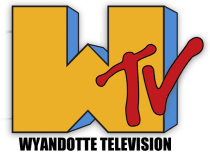 Mrs. Janet Haddad, Adviserhaddadj@wy.k12.mi.us734-759-5141EditingShots and Camera MovementStoryboardsSound TracksSound DesignLightingScript AnalysisScript WritingShot CompositionFilming an InterviewGreen ScreenAdvanced EditingRoles on SetMovie Trailer AnalysisCareersShort Films